Vocabulary: DNA Analysis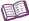 Vocabulary Allele – one of two or more forms that a gene could take.Codon – a set of three nucleotides that codes for an amino acid or signifies a start signal or stop signal.Sets of codons code for proteins, which in turn determine an organism’s appearance and other traits.DNA – material in the cell that contains genetic information. DNA stands for deoxyribonucleic acid. The DNA molecule has the shape of a double helix, or twisted ladder. The sides are composed of a sugar (deoxyribose) and phosphate groups. The “rungs” of the ladder are composed of pairs of nitrogenous bases.DNA sequence – the order of nitrogenous bases in a segment of DNA. In the DNA Analysis Gizmo, the partial sequence shown represents the presence or absence of a single nitrogenous base.Gene – a segment of DNA that determines or helps to determine a trait. Most genes give instructions for building a particular protein.Many traits are determined by more than one gene.Genotype – the genetic makeup of an organism. Identical twins – siblings that share a genotype. In humans, identical twins typically occur when a fertilized egg divides separates so that it develops into two separate individuals.Nitrogenous base – a component of DNA that forms the “rungs” in the DNA structure.  There are four nitrogenous bases in DNA: adenine, thymine, cytosine, and guanine.Each “rung” of DNA is composed of a bonded pair of nitrogenous bases. Adenine bonds to thymine while cytosine bonds to guanine.Phenotype – the physical appearance of an organism.Trait – a characteristic of an organism.Examples of traits include skin color, eye color, hair, allergies, and many others.